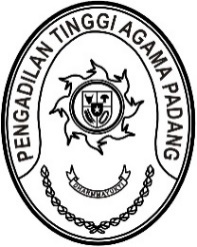 Nomor     	: W3-A/        /OT.00/1/2023	24 Januari 2023Lampiran	: 1 (satu) lampiran	 Perihal	:	Undangan Dharmayukti KariniYth. Daftar TerlampirSehubungan dengan akan dilaksanakannya acara Rapat Kerja Daerah di Wilayah Pengadilan Tinggi Agama Padang, maka kami mengundang Saudara untuk hadir pada acara tersebut yang Insya Allah akan dilaksanakan pada :Hari/Tanggal	:  Kamis-Jum’at/ 26-27 Januari 2023Tempat     	:  Grand Royal Denai Hotel	   Jl. Yos Sudarso No.5, RW.7, Benteng Pasar Atas, Guguk Panjang,	   Bukittinggi Pakaian	:  BatikDemikian disampaikan, atas kehadirannya ucapkan terima kasih.Wassalam,Ketua,Dr. Drs. H. Pelmizar, M.H.I.NIP. 195611121981031009LAMPIRAN SURAT KETUA PENGADILAN TINGGI AGAMA PADANGNOMOR    : W3-A/0364/OT.00/1/2023TANGGAL : 25 JANUARI 2023DAFTAR NAMA IBU DHARMAYUKTI KARINIYANG IKUT DALAM RAPAT KERJA DAERAH (RAKERDA)TAHUN 2023Ny. Wakil Ketua Pengadilan Tinggi Agama Padang;Ny. Hakim Tinggi Pengadilan Tinggi Agama Padang;Ny. Nursal (Ketua Pengadilan Agama Padang);Ny. Muhammad Rais (Ketua Pengadilan Agama Sawahlunto);Ny. Ahmad Syafruddin (Ketua Pengadilan Agama Lubuk Sikaping);Ny. Syafrul (Ketua Pengadilan Agama Talu);Ny. M. Rifai (Ketua Pengadilan Agama Pulau Punjung);Ny. Yosmedi (Panitera Pengadilan Agama Tanjung Pati).